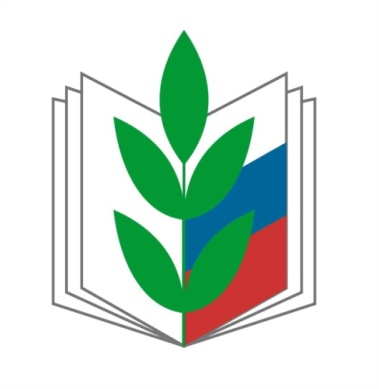 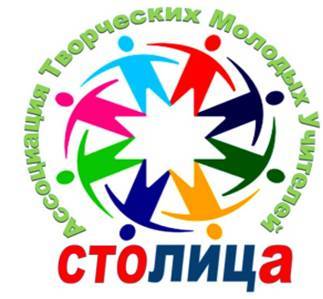 ПОЛОЖЕНИЕо проведении Республиканской интеллектуально - развлекательной игрыКВИЗ «Наша Якутия»1.	Общие положенияНастоящее Положение определяет порядок организации и проведения Республиканской интеллектуально - развлекательной игры «QUIZ/КВИЗ» «Наша Якутия» (далее – Игра) для молодых педагогов, цели и задачи.Организаторами Игры являются Ассоциация творческих молодых учителей г. Якутска «Столица» совместно с Республиканским комитетом профсоюза работников народного образования и науки РФ, Молодежным советом Республиканского комитета профсоюза работников народного образования и науки РФКВИЗ – это командная интеллектуально-развлекательная игра, в которой участники за ограниченный промежуток времени отвечают на вопросы из самых разных сфер знания.2.	Цель и задачи Игры2.1.	 Цель Игры - закрепить, расширить и обобщить знания о родном крае, сохранить традиции якутского народа, популяризировать национальные виды спорта среди молодежи.2.2.	 Задачи: развитие новых досуговых форм работы с молодёжью;популяризация культурно-содержательного, интеллектуально обогащённого досуга; содействие в повышении интеллектуального уровня молодёжи;выявление и развитие творческого потенциала молодых педагогов.3. Время и место проведения Игры3.1. Игра проводится 30 марта в 10:00 в МОБУ НПСОШ №2, по адресу Ярославского 8/1.4. Участники Игры4.1. К участию в Игре приглашаются молодые педагоги до 35 лет.4.2 Школа должна создать команду из 5 человек (2 муж, 3 жен). Выбрать командира и название.4.3. Команды желающие принять участие в Игре, подают заявку (Приложение 1)                    по тел. 89627361332 (WhatsApp) или на эл. почту stolitsa-teacher@mail.ru до 28 марта 2018 г.4.4. Требования к участникам Игры:каждый представитель команды обязан соблюдать общепринятые правила поведения в обществе;каждый участник должен понимать, что Игра – это процесс, с которым связаны определённый азарт и повышенный уровень эмоций, и не провоцировать конфликты, а также не переносить игровую конкуренцию на реальную жизнь;во время проведения игры запрещается пользоваться гаджетами (мобильные телефоны, планшетные компьютеры, плееры с функцией доступа в интернет и т. д.).все участники должны быть членами профсоюзной организацииучастникам необходимо быть в спортивной одежде.5. Порядок проведения Игры5.1. Игра состоит из 3 этапов1 этап – Творческая визитка. Участники Игры заранее выбирают национальность, которые проживают в Якутии (юкагиры, долганы, эвены, эвенки, якуты, чукчи, русские). По этой теме готовят выступление в творческой форме. Выступление на 3-4 мин. 2 этап – Интеллектуальный.  Этап состоит из 3 туров.- блиц вопросы, касающиеся истории Республики Саха (Якутия), национальных видов спорта, традиций, праздников итд;- сопоставление исторических фактов и событий Якутии;- история в лицах.3 этап – Спортивный. На этот этап проходят 5 команд, набравшие максимальные баллы за два предыдущих этапа.  Состязания проходят в спортивном зале по  национальным видам спорта ( «Ойбонтон уулааhын», «Ус тегул ус», «Мас тардыhыы», «Остуол оонньуута», «Быа тардыhыы»)5.2. Ведущие выполняют также и судейские функции. Рассматривают любые спорные вопросы, которые возникают в ходе Игры. Ведущие принимают решения, руководствуясь своими знаниями и опытом, по возможности быстро, чтобы не замедлять ход Игры.5.3. Ведущий принимает окончательное решение по зачету или незачету, а также по классификации оговорок и прочих мелких неточностей в ответах. 5.4. Ведущим оценивается только один вариант ответа на вопрос. Несколько вариантов ответов автоматически оцениваются как неверные.5.5. Ведущие должны избегать подсказок игрокам, например, тоном, комментариями, и т.д.5.6. Подсчет баллов осуществляет Счетная Комиссия, назначаемая Оргкомитетом Игры.6. Подведение итогов Конкурса6.1. Команда, набравшая наибольшее количество баллов, объявляется чемпионом игры КВИЗ, награждается призом. 6.4. Команды, не занявшие призовое место, награждаются сертификатами  участников.. 6.5. Результаты Игры, озвученные во всеуслышание, окончательны и обжалованию не подлежат.Приложение 1Заявкана участие в Республиканской интеллектуально - развлекательной игреКВИЗ «Наша Якутия»№Название командыСостав (ФИО)ШколаКапитан, ФИОТелефон капитана